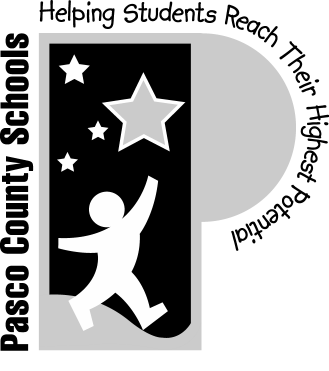 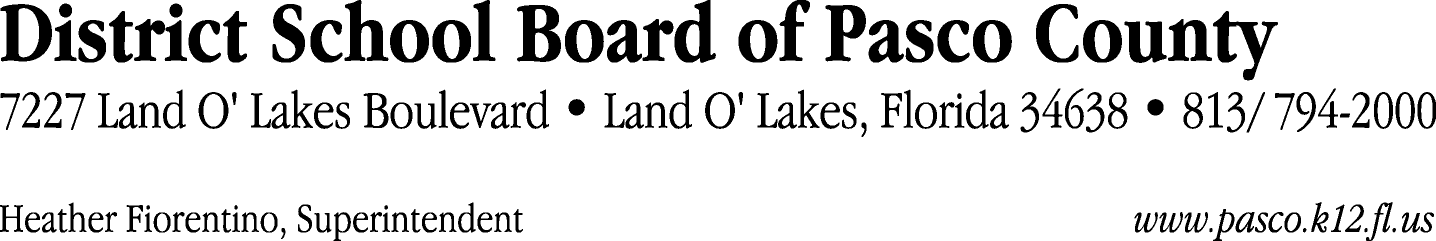 Finance Services Department813/ 794-2294	Fax:  813/ 794-2266727/ 774-2294	TDD:  813/ 794-2484352/ 524-2294						MEMORANDUMDate:	December 9, 2011To:	School Board Members	From:	Judith Zollo, Acting Director of Finance ServicesRe:	Attached Warrant List for December 13, 2011Please review the current computerized list. These totals include computer generated, handwritten and cancelled checks.Warrant numbers 835146 through 835217	828,846.65Amounts disbursed in Fund 410	21,415.12Amounts disbursed in Fund 110	733,260.32Amounts disbursed in Fund 421	40,917.42Amounts disbursed in Fund 714	256.55Amounts disbursed in Fund 130	1,201.10Amounts disbursed in Fund 140	2,317.40Amounts disbursed in Fund 422	7,260.80Amounts disbursed in Fund 434	538.50Amounts disbursed in Fund 921	18,051.33Amounts disbursed in Fund 432	1,183.29Amounts disbursed in Fund 792	289.37Amounts disbursed in Fund 425	151.06Amounts disbursed in Fund 711	1,264.48Amounts disbursed in Fund 713	587.52Amounts disbursed in Fund 424	144.00Amounts disbursed in Fund 795	8.39Confirmation of the approval of the December 13, 2011 warrants will be requested at the January 24, 2012 School Board meeting.